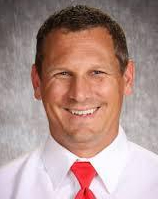 Todd Sheely is currently in his 18th year with Indiana ODP and has worked with multiple ages and genders over that time period.  He is in his 5th year as the ODP/IDP Director for Indiana. Todd Sheely has been a high school coach for 21 years in the state of Indiana with 20 of those as a Head Coach. He was the head girls coach for 10 years and the boys coach for two years at Center Grove. During those 12 years as a head coach Todd’s teams made Semi-State nine times, Elite eight seven times and Final Four twice.  Presently, he is the boys coach at Elkhart HS where his teams have won two of the last three sectionals. 
In addition to high school and ODP Coach Sheely has 17 years of club soccer coaching experience throughout Indianapolis and Northern Indiana. He was named the Indiana High School Girls Coach of the Year in 2007. Currently Coach Sheely is a teacher at Elkhart HS in northern Indiana.  He was named the Center Grove High School Teacher of the year in 2009 and the Elkhart High School Teacher of the year in 2019. Coach Sheely graduated from Center Grove in 1997 and IUPUI in 2001. He was a starter on the team that won conference at IUPUI and played in the first College Cup, or NCAA Tournament, in school history in 2000. He and his teammates were inducted into the IUPUI Hall of Fame (2017). Todd has two sons Mayson (16) and Brennan (14) and a daughter Morgan (3). He holds a National Youth License, NSCAA Premier Diploma. USSF "C" License.  He has been a head coach for the Midwest Region for various ages over the last four years and was the ODP National Team Coach for the 2009 boys in 2023.